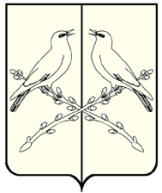 АДМИНИСТРАЦИЯСИНЯВСКОГО СЕЛЬСКОГО ПОСЕЛЕНИЯТАЛОВСКОГО МУНИЦИПАЛЬНОГО РАЙОНАВОРОНЕЖСКОЙ ОБЛАСТИПОСТАНОВЛЕНИЕот 22 апреля 2019 года № 22с. СинявкаОб утверждении отчета об исполнении бюджета Синявского сельского поселения за 1 квартал 2019 годаВ соответствии со статьями 264.1 и 264.2 Бюджетного кодекса Российской Федерации от 31.07.1998 г. № 145-ФЗ, администрация Синявского сельского поселения ПОСТАНОВЛЯЕТ:1.Утвердить прилагаемые отчеты:- об исполнении бюджета поселения по доходам за 1 квартал 2019 года;- об исполнении бюджета поселения по расходам за 1 квартал 2019 года;- об исполнении бюджета поселения по источникам финансирования за 1 квартал 2019 года.2. Контроль за исполнением настоящего постановления оставляю за собой.Глава Синявского сельского поселения                                       В.В. БуравлеваПриложение №1Приложение № 2Приложение № 3Доходы бюджетаДоходы бюджетаДоходы бюджетаДоходы бюджетаДоходы бюджетаДоходы бюджетаНаименование показателяКод строкиКод дохода по бюджетной классификацииУтвержденные бюджетные назначенияИсполненоНеисполненные назначенияНаименование показателяКод строкиКод дохода по бюджетной классификацииУтвержденные бюджетные назначенияИсполненоНеисполненные назначенияНаименование показателяКод строкиКод дохода по бюджетной классификацииУтвержденные бюджетные назначенияИсполненоНеисполненные назначения123456Доходы бюджета - всего010x8 094 477,001 422 533,866 672 943,14в том числе:НАЛОГОВЫЕ И НЕНАЛОГОВЫЕ ДОХОДЫ010000 1 00 00000 00 0000 0003 020 000,00483 617,862 537 382,14НАЛОГИ НА ПРИБЫЛЬ, ДОХОДЫ010000 1 01 00000 00 0000 000108 000,0014 778,2893 221,72Налог на доходы физических лиц010000 1 01 02000 01 0000 110108 000,0014 778,2893 221,72Налог на доходы физических лиц с доходов, источником которых является налоговый агент, за исключением доходов, в отношении которых исчисление и уплата налога осуществляются в соответствии со статьями 227, 227.1 и 228 Налогового кодекса Российской Федерации010000 1 01 02010 01 0000 110108 000,0014 778,2893 221,72НАЛОГИ НА СОВОКУПНЫЙ ДОХОД010000 1 05 00000 00 0000 000200 000,0068 856,60131 143,40Единый сельскохозяйственный налог010000 1 05 03000 01 0000 110200 000,0068 856,60131 143,40Единый сельскохозяйственный налог010000 1 05 03010 01 0000 110200 000,0068 856,60131 143,40НАЛОГИ НА ИМУЩЕСТВО010000 1 06 00000 00 0000 0002 496 000,00364 432,982 131 567,02Налог на имущество физических лиц010000 1 06 01000 00 0000 11043 000,001 330,7941 669,21Налог на имущество физических лиц, взимаемый по ставкам, применяемым к объектам налогообложения, расположенным в границах сельских поселений010000 1 06 01030 10 0000 11043 000,001 330,7941 669,21Земельный налог010000 1 06 06000 00 0000 1102 453 000,00363 102,192 089 897,81Земельный налог с организаций010000 1 06 06030 00 0000 110353 000,00334 043,9518 956,05Земельный налог с организаций, обладающих земельным участком, расположенным в границах сельских поселений010000 1 06 06033 10 0000 110353 000,00334 043,9518 956,05Земельный налог с физических лиц010000 1 06 06040 00 0000 1102 100 000,0029 058,242 070 941,76Земельный налог с физических лиц, обладающих земельным участком, расположенным в границах сельских поселений010000 1 06 06043 10 0000 1102 100 000,0029 058,242 070 941,76ГОСУДАРСТВЕННАЯ ПОШЛИНА010000 1 08 00000 00 0000 00030 000,006 550,0023 450,00Государственная пошлина за совершение нотариальных действий (за исключением действий, совершаемых консульскими учреждениями Российской Федерации)010000 1 08 04000 01 0000 11030 000,006 550,0023 450,00Государственная пошлина за совершение нотариальных действий должностными лицами органов местного самоуправления, уполномоченными в соответствии с законодательными актами Российской Федерации на совершение нотариальных действий010000 1 08 04020 01 0000 11030 000,006 550,0023 450,00ДОХОДЫ ОТ ИСПОЛЬЗОВАНИЯ ИМУЩЕСТВА, НАХОДЯЩЕГОСЯ В ГОСУДАРСТВЕННОЙ И МУНИЦИПАЛЬНОЙ СОБСТВЕННОСТИ010000 1 11 00000 00 0000 00022 000,00-22 000,00Доходы, получаемые в виде арендной либо иной платы за передачу в возмездное пользование государственного и муниципального имущества (за исключением имущества бюджетных и автономных учреждений, а также имущества государственных и муниципальных унитарных предприятий, в том числе казенных)010000 1 11 05000 00 0000 12022 000,00-22 000,00Доходы, получаемые в виде арендной платы за земли после разграничения государственной собственности на землю, а также средства от продажи права на заключение договоров аренды указанных земельных участков (за исключением земельных участков бюджетных и автономных учреждений)010000 1 11 05020 00 0000 12022 000,00-22 000,00Доходы, получаемые в виде арендной платы, а также средства от продажи права на заключение договоров аренды за земли, находящиеся в собственности сельских поселений (за исключением земельных участков муниципальных бюджетных и автономных учреждений)010000 1 11 05025 10 0000 12022 000,00-22 000,00ДОХОДЫ ОТ ОКАЗАНИЯ ПЛАТНЫХ УСЛУГ (РАБОТ) И КОМПЕНСАЦИИ ЗАТРАТ ГОСУДАРСТВА010000 1 13 00000 00 0000 0004 000,00-4 000,00Доходы от оказания платных услуг (работ)010000 1 13 01000 00 0000 1304 000,00-4 000,00Прочие доходы от оказания платных услуг (работ)010000 1 13 01990 00 0000 1304 000,00-4 000,00Прочие доходы от оказания платных услуг (работ) получателями средств бюджетов сельских поселений010000 1 13 01995 10 0000 1304 000,00-4 000,00ШТРАФЫ, САНКЦИИ, ВОЗМЕЩЕНИЕ УЩЕРБА010000 1 16 00000 00 0000 000-1 000,00-Прочие поступления от денежных взысканий (штрафов) и иных сумм в возмещение ущерба010000 1 16 02000 00 0000 000-1 000,00-Прочие поступления от денежных взысканий (штрафов) и иных сумм в возмещение ущерба, зачисляемые в бюджеты сельских поселений010000 1 16 02050 10 0000 410-1 000,00-ПРОЧИЕ НЕНАЛОГОВЫЕ ДОХОДЫ010000 1 17 00000 00 0000 000160 000,0028 000,00132 000,00Прочие неналоговые доходы010000 1 17 05000 00 0000 180160 000,0028 000,00132 000,00Прочие неналоговые доходы бюджетов сельских поселений010000 1 17 05050 10 0000 180160 000,0028 000,00132 000,00БЕЗВОЗМЕЗДНЫЕ ПОСТУПЛЕНИЯ010000 2 00 00000 00 0000 0005 074 477,00938 916,004 135 561,00БЕЗВОЗМЕЗДНЫЕ ПОСТУПЛЕНИЯ ОТ ДРУГИХ БЮДЖЕТОВ БЮДЖЕТНОЙ СИСТЕМЫ РОССИЙСКОЙ ФЕДЕРАЦИИ010000 2 02 00000 00 0000 0005 074 477,00938 916,004 135 561,00Дотации бюджетам бюджетной системы Российской Федерации010000 2 02 10000 00 0000 1511 757 000,00539 260,001 217 740,00Дотации на выравнивание бюджетной обеспеченности010000 2 02 15001 00 0000 151561 000,00140 160,00420 840,00Дотации бюджетам сельских поселений на выравнивание бюджетной обеспеченности010000 2 02 15001 10 0000 151561 000,00140 160,00420 840,00Дотации бюджетам на поддержку мер по обеспечению сбалансированности бюджетов010000 2 02 15002 00 0000 1511 196 000,00399 100,00-Дотации бюджетам сельских поселений на поддержку мер по обеспечению сбалансированности бюджетов010000 2 02 15002 10 0000 1511 196 000,00399 100,00-Субвенции бюджетам бюджетной системы Российской Федерации010000 2 02 30000 00 0000 15178 800,0019 700,0059 100,00Субвенции бюджетам на осуществление первичного воинского учета на территориях, где отсутствуют военные комиссариаты010000 2 02 35118 00 0000 15178 800,0019 700,0059 100,00Субвенции бюджетам сельских поселений на осуществление первичного воинского учета на территориях, где отсутствуют военные комиссариаты010000 2 02 35118 10 0000 15178 800,0019 700,0059 100,00Иные межбюджетные трансферты010000 2 02 40000 00 0000 1513 238 677,00379 956,002 858 721,00Межбюджетные трансферты, передаваемые бюджетам муниципальных образований на осуществление части полномочий по решению вопросов местного значения в соответствии с заключенными соглашениями010000 2 02 40014 00 0000 1513 126 677,00379 956,002 746 721,00Межбюджетные трансферты, передаваемые бюджетам сельских поселений из бюджетов муниципальных районов на осуществление части полномочий по решению вопросов местного значения в соответствии с заключенными соглашениями010000 2 02 40014 10 0000 1513 126 677,00379 956,002 746 721,00Межбюджетные трансферты, передаваемые бюджетам для компенсации дополнительных расходов, возникших в результате решений, принятых органами власти другого уровня010000 2 02 45160 00 0000 151100 000,00-100 000,00Межбюджетные трансферты, передаваемые бюджетам сельских поселений для компенсации дополнительных расходов, возникших в результате решений, принятых органами власти другого уровня010000 2 02 45160 10 0000 151100 000,00-100 000,00Прочие межбюджетные трансферты, передаваемые бюджетам010000 2 02 49999 00 0000 00012 000,00-12 000,00Прочие межбюджетные трансферты, передаваемые бюджетам сельским поселений010000 2 02 49999 10 0000 00012 000,00-12 000,00Расходы бюджетаРасходы бюджетаРасходы бюджетаРасходы бюджетаРасходы бюджетаРасходы бюджетаНаименование показателяКод строкиКод расхода по бюджетной классификацииУтвержденные бюджетные назначенияИсполненоНеисполненные назначенияНаименование показателяКод строкиКод расхода по бюджетной классификацииУтвержденные бюджетные назначенияИсполненоНеисполненные назначенияНаименование показателяКод строкиКод расхода по бюджетной классификацииУтвержденные бюджетные назначенияИсполненоНеисполненные назначения123456Расходы бюджета - всего200x8 094 477,001 442 582,296 651 894,71в том числе:Функционирование высшего должностного лица субъекта Российской Федерации и муниципального образования200000 0102 00 0 00 00000 000709 500,00112 129,20597 370,80Расходы на выплаты персоналу в целях обеспечения выполнения функций государственными (муниципальными) органами, казенными учреждениями, органами управления государственными внебюджетными фондами200000 0102 00 0 00 00000 100709 500,00112 129,20597 370,80Расходы на выплаты персоналу государственных (муниципальных) органов200000 0102 00 0 00 00000 120709 500,00112 129,20597 370,80Фонд оплаты труда государственных (муниципальных) органов200000 0102 00 0 00 00000 121-89 600,00-Взносы по обязательному социальному страхованию на выплаты денежного содержания и иные выплаты работникам государственных (муниципальных) органов200000 0102 00 0 00 00000 129-22 529,20-Функционирование Правительства Российской Федерации, высших исполнительных органов государственной власти субъектов Российской Федерации, местных администраций200000 0104 00 0 00 00000 0001 422 100,00416 709,381 005 390,62Расходы на выплаты персоналу в целях обеспечения выполнения функций государственными (муниципальными) органами, казенными учреждениями, органами управления государственными внебюджетными фондами200000 0104 00 0 00 00000 1001 153 800,00257 623,08896 176,20Расходы на выплаты персоналу государственных (муниципальных) органов200000 0104 00 0 00 00000 1201 153 800,00257 623,08896 176,20Фонд оплаты труда государственных (муниципальных) органов200000 0104 00 0 00 00000 121-198 404,33-Взносы по обязательному социальному страхованию на выплаты денежного содержания и иные выплаты работникам государственных (муниципальных) органов200000 0104 00 0 00 00000 129-59 218,75-Закупка товаров, работ и услуг для обеспечения государственных (муниципальных) нужд200000 0104 00 0 00 00000 200243 300,00159 086,3084 213,70Иные закупки товаров, работ и услуг для обеспечения государственных (муниципальных) нужд200000 0104 00 0 00 00000 240243 300,00159 086,3084 213,70Прочая закупка товаров, работ и услуг200000 0104 00 0 00 00000 244-159 086,30-Иные бюджетные ассигнования200000 0104 00 0 00 00000 80025 000,0025 000,00Уплата налогов, сборов и иных платежей200000 0104 00 0 00 00000 85025 000,0025 000,00Уплата иных платежей200000 0104 00 0 00 00000 853--Мобилизационная и вневойсковая подготовка200000 0203 00 0 00 00000 00078 800,0019 700,0059 100,00Расходы на выплаты персоналу в целях обеспечения выполнения функций государственными (муниципальными) органами, казенными учреждениями, органами управления государственными внебюджетными фондами200000 0203 00 0 00 00000 10070 500,0017 623,8652 876,14Расходы на выплаты персоналу государственных (муниципальных) органов200000 0203 00 0 00 00000 12070 500,0017 623,8652 876,14Фонд оплаты труда государственных (муниципальных) органов200000 0203 00 0 00 00000 121-13 536,00-Взносы по обязательному социальному страхованию на выплаты денежного содержания и иные выплаты работникам государственных (муниципальных) органов200000 0203 00 0 00 00000 129-4 087,86-Закупка товаров, работ и услуг для обеспечения государственных (муниципальных) нужд200000 0203 00 0 00 00000 2008 300,002 076,146 223,86Иные закупки товаров, работ и услуг для обеспечения государственных (муниципальных) нужд200000 0203 00 0 00 00000 2408 300,002 076,146 223,86Прочая закупка товаров, работ и услуг200000 0203 00 0 00 00000 244-2 076,14-Другие вопросы в области национальной безопасности и правоохранительной деятельности200000 0314 00 0 00 00000 00010 000,00-10 000,00Закупка товаров, работ и услуг для обеспечения государственных (муниципальных) нужд200000 0314 00 0 00 00000 20010 000,00-10 000,00Иные закупки товаров, работ и услуг для обеспечения государственных (муниципальных) нужд200000 0314 00 0 00 00000 24010 000,00-10 000,00Дорожное хозяйство (дорожные фонды)200000 0409 00 0 00 00000 0002 762 077,00288 756,002 473 321,00Закупка товаров, работ и услуг для обеспечения государственных (муниципальных) нужд200000 0409 00 0 00 00000 2002 762 077,00288 756,002 473 321,00Иные закупки товаров, работ и услуг для обеспечения государственных (муниципальных) нужд200000 0409 00 0 00 00000 2402 762 077,00288 756,002 473 321,00Прочая закупка товаров, работ и услуг200000 0409 00 0 00 00000 244-288 756,00-Другие вопросы в области национальной экономики200000 0412 00 0 00 00000 00024 500,0019 500,005 000,00Закупка товаров, работ и услуг для обеспечения государственных (муниципальных) нужд200000 0412 00 0 00 00000 20024 500,0019 500,005 000,00Иные закупки товаров, работ и услуг для обеспечения государственных (муниципальных) нужд200000 0412 00 0 00 00000 24024 500,0019 500,005 000,00Благоустройство200000 0503 00 0 00 00000 0001 266 700,00160 876,941 065 823,06Закупка товаров, работ и услуг для обеспечения государственных (муниципальных) нужд200000 0503 00 0 00 00000 2001 204 700,00138 972,941 065 727,06Иные закупки товаров, работ и услуг для обеспечения государственных (муниципальных) нужд200000 0503 00 0 00 00000 2401 204 700,00138 972,94407 684,50Прочая закупка товаров, работ и услуг200000 0503 00 0 00 00000 244-138 972,94-Иные бюджетные ассигнования200000 0503 00 0 00 00000 80022 000,0021 904,0096,00Уплата налогов, сборов и иных платежей200000 0503 00 0 00 00000 85022 000,0021 904,0096,00Уплата прочих налогов, сборов200000 0503 00 0 00 00000 852-11 904,00-Уплата иных платежей200000 0503 00 0 00 00000 853-10 000,00-Культура200000 0801 00 0 00 00000 0001 438 800,00352 138,491 086 661,51Расходы на выплаты персоналу в целях обеспечения выполнения функций государственными (муниципальными) органами, казенными учреждениями, органами управления государственными внебюджетными фондами200000 0801 00 0 00 00000 1001 284 800,00207 735,811 077 064,19Расходы на выплаты персоналу казенных учреждений200000 0801 00 0 00 00000 1101 284 800,00207 735,811 077 064,19Фонд оплаты труда учреждений200000 0801 00 0 00 00000 111-165 814,00-Взносы по обязательному социальному страхованию на выплаты по оплате труда работников и иные выплаты работникам учреждений200000 0801 00 0 00 00000 119-41 921,81-Закупка товаров, работ и услуг для обеспечения государственных (муниципальных) нужд200000 0801 00 0 00 00000 200144 000,00143 402,68597,32Иные закупки товаров, работ и услуг для обеспечения государственных (муниципальных) нужд200000 0801 00 0 00 00000 240144 000,00143 402,68597,32Прочая закупка товаров, работ и услуг200000 0801 00 0 00 00000 244-143 402,68-Иные бюджетные ассигнования200000 0801 00 0 00 00000 80010 000,001 000,009 000,00Уплата налогов, сборов и иных платежей200000 0801 00 0 00 00000 85010 000,001 000,009 000,00Уплата иных платежей200000 0801 00 0 00 00000 853-1 000,00-Пенсионное обеспечение200000 1001 00 0 00 00000 000410 000,0072 772,28337 227,72Социальное обеспечение и иные выплаты населению200000 1001 00 0 00 00000 300410 000,0072 772,28337 227,72Социальные выплаты гражданам, кроме публичных нормативных социальных выплат200000 1001 00 0 00 00000 320410 000,0072 772,28337 227,72Пособия, компенсации и иные социальные выплаты гражданам, кроме публичных нормативных обязательств200000 1001 00 0 00 00000 321-72 772,28-Результат исполнения бюджета (дефицит / профицит)450x--20 048,43xИсточники финансирования дефицита бюджетаИсточники финансирования дефицита бюджетаИсточники финансирования дефицита бюджетаИсточники финансирования дефицита бюджетаИсточники финансирования дефицита бюджетаИсточники финансирования дефицита бюджетаНаименование показателяКод строкиКод источника финансирования дефицита бюджета по бюджетной классификацииУтвержденные бюджетные назначенияИсполненоНеисполненные назначенияНаименование показателяКод строкиКод источника финансирования дефицита бюджета по бюджетной классификацииУтвержденные бюджетные назначенияИсполненоНеисполненные назначенияНаименование показателяКод строкиКод источника финансирования дефицита бюджета по бюджетной классификацииУтвержденные бюджетные назначенияИсполненоНеисполненные назначенияНаименование показателяКод строкиКод источника финансирования дефицита бюджета по бюджетной классификацииУтвержденные бюджетные назначенияИсполненоНеисполненные назначенияНаименование показателяКод строкиКод источника финансирования дефицита бюджета по бюджетной классификацииУтвержденные бюджетные назначенияИсполненоНеисполненные назначения123456Источники финансирования дефицита бюджета - всего500x-20 048,43-в том числе:источники внутреннего финансирования бюджета520x---из них:источники внешнего финансирования бюджета620x---из них:Изменение остатков средств700000 01 00 00 00 00 0000 000-20 048,43-увеличение остатков средств, всего710000 01 05 00 00 00 0000 500- 8 094 477,00-1 434 533,86XУвеличение прочих остатков средств бюджетов710000 01 05 02 00 00 0000 500- 8 094 477,00-1 434 533,86XУвеличение прочих остатков денежных средств бюджетов710000 01 05 02 01 00 0000 510- 8 094 477,00-1 434 533,86XУвеличение прочих остатков денежных средств бюджетов сельских поселений710000 01 05 02 01 10 0000 510- 8 094 477,00-1 434 533,86Xуменьшение остатков средств, всего720000 01 05 00 00 00 0000 600- 8 094 477,001 454 582,29XУменьшение прочих остатков средств бюджетов720000 01 05 02 00 00 0000 600- 8 094 477,001 454 582,29XУменьшение прочих остатков денежных средств бюджетов720000 01 05 02 01 00 0000 610- 8 094 477,001 454 582,29XУменьшение прочих остатков денежных средств бюджетов сельских поселений720000 01 05 02 01 10 0000 610- 8 094 477,001 454 582,29X